List of items needed for payment at closeout (Check if attached):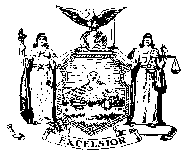 NYS Homes and Community RenewalOffice of Finance and DevelopmentFinal Payment Document ChecklistNYS Homes and Community RenewalOffice of Finance and DevelopmentFinal Payment Document ChecklistSite Address:        Site Address:        SHARS ID #:      SHARS ID #:      Awardee/Owner:      Awardee/Owner:      Date Submitted:      Date Submitted:      Are there DHCR/HTFC monies unexpended at the completion of this project?  Yes    No          Amount:        Disbursement Request Support Documentation form  DSU architect closeout memo(if applicable)  The final AIA Form G702 Application and Certificate for Payment  Fire and Liability insurance policies  The final AIA G703 Continuation Sheet  Cost certification  AIA Form G704 Certificate for Substantial Completion  As-built drawings (if applicable)  AIA G706 Contractor’s Affidavit of Payment of Debits and Claims  Standard lease (if applicable)  AIA Form G706A Contractor’s Affidavit of Release of Liens  Four color 5 x 7 prints of completed project  Copies of all DHCR/HTFC approved Change Orders  Rent Registration forms (if applicable)  Certificate of Occupancy – Enter date  -        Lien Bond/Indemnity Bond (if applicable)  Required licenses from regulatory agencies (if applicable)  Awardees Project Manual  Evidence of all permanent financing in place (if applicable)  HUD Project Completion Report (if applicable)  Initial Occupancy/Rent Status report form (if applicable)  Mechanical Warranties  Evidence of registration with DHCR for all projects  governed by Rent                Stabilization or ETPA (if applicable)CertificationIn signing below, I certify that all representations and warranties contained in previous documents executed in conjunction with this project remain true and correct and that with the final payment, all the activities projected in the contract for this award have been completed, with the exception of a final independent certified audit.CertificationIn signing below, I certify that all representations and warranties contained in previous documents executed in conjunction with this project remain true and correct and that with the final payment, all the activities projected in the contract for this award have been completed, with the exception of a final independent certified audit.CertificationIn signing below, I certify that all representations and warranties contained in previous documents executed in conjunction with this project remain true and correct and that with the final payment, all the activities projected in the contract for this award have been completed, with the exception of a final independent certified audit.CertificationIn signing below, I certify that all representations and warranties contained in previous documents executed in conjunction with this project remain true and correct and that with the final payment, all the activities projected in the contract for this award have been completed, with the exception of a final independent certified audit.CertificationIn signing below, I certify that all representations and warranties contained in previous documents executed in conjunction with this project remain true and correct and that with the final payment, all the activities projected in the contract for this award have been completed, with the exception of a final independent certified audit.CertificationIn signing below, I certify that all representations and warranties contained in previous documents executed in conjunction with this project remain true and correct and that with the final payment, all the activities projected in the contract for this award have been completed, with the exception of a final independent certified audit.CertificationIn signing below, I certify that all representations and warranties contained in previous documents executed in conjunction with this project remain true and correct and that with the final payment, all the activities projected in the contract for this award have been completed, with the exception of a final independent certified audit.CertificationIn signing below, I certify that all representations and warranties contained in previous documents executed in conjunction with this project remain true and correct and that with the final payment, all the activities projected in the contract for this award have been completed, with the exception of a final independent certified audit.CertificationIn signing below, I certify that all representations and warranties contained in previous documents executed in conjunction with this project remain true and correct and that with the final payment, all the activities projected in the contract for this award have been completed, with the exception of a final independent certified audit.Authorized Signature:                                                                                                                                ____________________________________________________________________________________________________________________________________________________________________________________________________________________________Date:____________________________For Office Use OnlyFor Office Use OnlyFor Office Use OnlyFor Office Use OnlyFor Office Use OnlyFor Office Use OnlyFor Office Use OnlyFor Office Use OnlyFor Office Use OnlyAll documents received. I recommend closeout of this contract. Final inspection held on: All documents received. I recommend closeout of this contract. Final inspection held on: All documents received. I recommend closeout of this contract. Final inspection held on: All documents received. I recommend closeout of this contract. Final inspection held on: All documents received. I recommend closeout of this contract. Final inspection held on: ________________________________________________________________________________________________________________Productivity report updated::                                                        Productivity report updated::                                                        ________________________________ Project Manager: _______________________________ Project Manager: _______________________________ Project Manager: _______________________________ Project Manager: _______________________________Date: _________Supervisory Reviewer II:Supervisory Reviewer II:Supervisory Reviewer II:________________________________________________________________________________________________________________________________________________________________________________________________________________________________________________________________________________________________________________________________________________________________________________________________File two copies to Contract Administration Unit for non-HTFC programs; one copy of the entire Closing Package to Housing Asset Management Unit for all projects.File two copies to Contract Administration Unit for non-HTFC programs; one copy of the entire Closing Package to Housing Asset Management Unit for all projects.File two copies to Contract Administration Unit for non-HTFC programs; one copy of the entire Closing Package to Housing Asset Management Unit for all projects.File two copies to Contract Administration Unit for non-HTFC programs; one copy of the entire Closing Package to Housing Asset Management Unit for all projects.File two copies to Contract Administration Unit for non-HTFC programs; one copy of the entire Closing Package to Housing Asset Management Unit for all projects.File two copies to Contract Administration Unit for non-HTFC programs; one copy of the entire Closing Package to Housing Asset Management Unit for all projects.File two copies to Contract Administration Unit for non-HTFC programs; one copy of the entire Closing Package to Housing Asset Management Unit for all projects.File two copies to Contract Administration Unit for non-HTFC programs; one copy of the entire Closing Package to Housing Asset Management Unit for all projects.File two copies to Contract Administration Unit for non-HTFC programs; one copy of the entire Closing Package to Housing Asset Management Unit for all projects.